NOTE FOR DISSEMINATION TO HIGHER EDUCATION INSTITUTIONS PARTICIPATING IN ERASMUS+Follow-up of the webinar for higher education institutions on the inclusion of higher education students and staff with physical, mental or health-related conditions in the Erasmus+ programme (6 December 2016 at 10 am Brussels time)Dear colleagues,Following the webinar on the inclusion of higher education students and staff with physical, mental or health-related conditions in the Erasmus+ programme (6 December 2016), please find below the relevant materials of the session, for dissemination to higher education institutions.Link to the webinar recording - https://eu1.bbcollab.com/p.jnlp?psid=2016-12-06.0816.M.474888EA51EEDF8F52D991CD711A83.vcr&sid=2014023Webinar PresentationRecommendations for higher education institutions on the inclusion of higher education students and staff with physical, mental or health-related conditions in the Erasmus+ programme (December 2016 edition)Thank you once again for your participation in the webinar.Kind regards,The EAC Higher Education & OLS Erasmus+ team In cooperation with the Erasmus+ Higher Education Working Group on Special Needs / Persons with Disabilities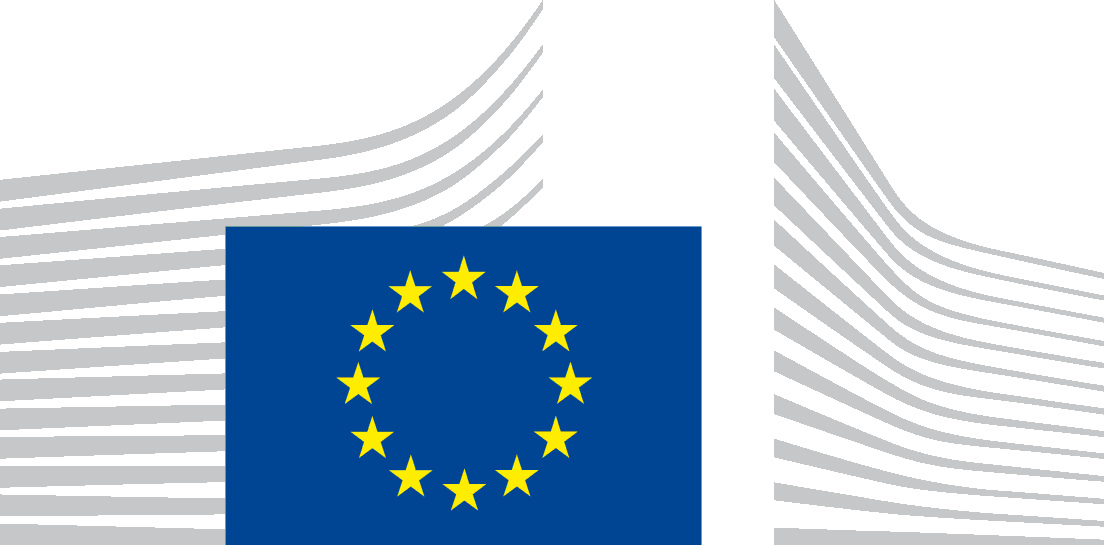 EUROPEAN COMMISSIONDIRECTORATE-GENERAL FOR EDUCATION AND CULTUREModernisation of Education II: Education policy and programme, Innovation, EIT and MSCAHigher education